市民活動スタッフ養成講座参加申込書※	ご記入いただいた個人情報については、本講座の開催に必要な連絡調整、講師等への告知、今後の講座や当センターの事業等のご案内のみの目的で使用いたします。 申　込　先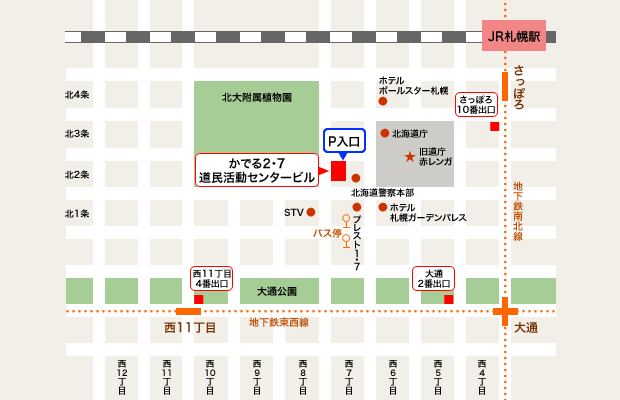 北海道立市民活動促進センター〒060-0002　札幌市中央区北２条西７丁目　かでる2･7　８階  ＦＡＸ：０１１‐２５１‐６７８９　Ｅ-mail：center@do-shiminkatsudo.jp  　℡：011-261-4440URL：http://www.do-shiminkatsudo.jp/（ふりがな）氏　　　名年代（□10代、□20代、□30代、□40代、□50代、□60代以上）所属団体名開催日・講座内容□ 　８月２０日「会議の進め方」、「ファシリテーション・グラフィック」□ 　９月１７日「今だからできるＮＰＯの広報」□ １０月２０日「ＮＰＯの会計」、「企業との協働」□ １１月２６日「ＮＰＯのマネジメントと支援」□ １２月１５日「ファンドレイジング」、「プレゼンテーション」　　　　　　【□の中にチェック（✓）を入れてください】連　絡　先〒　　　-TEL：　　　-　　　　-　　　　　FAX：　　　-　　　　-　　　　Ｅ-mail：この講座で知りたいこと